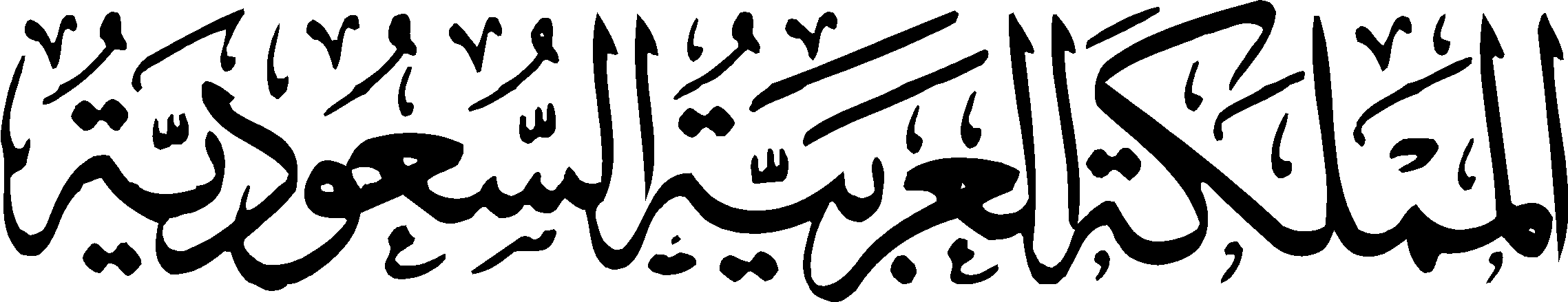 وزارة التعليم العاليجامعة الإمام محمد بن سعود الإسلاميةكلية أصول الدين بالرياضقسم القرآن وعلومهغاية الأماني في تفسير الكلام الربانيلشهاب الدين أحمد بن إسماعيل الكورانيمن أول سورة الأنفال إلى آخر سورة إبراهيمدراسة وتحقيقاًرسالة مقدمة لنيل درجة الدكتوراه في القرآن وعلومهإعــداد محمد بن سريع بن عبدالله السريعإشـرافد. الشيخ جمعة سهلالأستاذ المشارك في قسم القرآن وعلومهالجزء الثالث1422-1423هـ